ประกาศองค์การบริหารส่วนตำบลภูแลนคา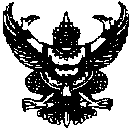 เรื่อง  สรุปผลการดำเนินการจัดซื้อ  จัดจ้าง  ในรอบเดือน  ตุลาคม  2560ประจำปีงบประมาณ  พ.ศ. 2561 ………………………………………….		อาศัยอำนาจตามพระราชบัญญัติข้อมูลข่าวสารของราชการ พ.ศ. 2540  โดยให้องค์กรปกครองส่วนท้องถิ่นดำเนินการให้บริการข้อมูลข่าวสารต่างๆ แก่ประชาชนด้วยความรวดเร็ว  การให้ข้อมูลเกี่ยวกับประกาศการประกวดราคาและสอบราคา  รวมทั้งผลการดำเนินการจัดซื้อจัดจ้างในรอบเดือน  จัดไว้ให้ประชาชนตรวจดู  นั้น		บัดนี้องค์การบริหารส่วนตำบลภูแลนคา  ได้ดำเนินการจัดทำสรุปผลการดำเนินการจัดซื้อจัดจ้างในรอบเดือน  ตุลาคม  ประจำปีงบประมาณ  พ.ศ. 2561  เป็นที่เรียบร้อยแล้ว  จึงปิดประกาศให้ทราบโดยทั่วไป (ดังรายละเอียดแนบท้ายประกาศ)				ประกาศ  ณ  วันที่   10   เดือน ตุลาคม  พ.ศ. 2560						(นายนิยม  ดิเรกศิลป์)			 	      นายกองค์การบริหารส่วนตำบลภูแลนคา